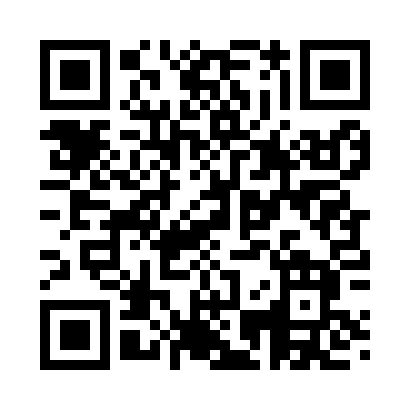 Prayer times for Crescent Ridge, Georgia, USAWed 1 May 2024 - Fri 31 May 2024High Latitude Method: Angle Based RulePrayer Calculation Method: Islamic Society of North AmericaAsar Calculation Method: ShafiPrayer times provided by https://www.salahtimes.comDateDayFajrSunriseDhuhrAsrMaghribIsha1Wed5:396:531:375:188:229:362Thu5:386:521:375:188:229:363Fri5:376:511:375:188:239:374Sat5:356:501:375:188:249:385Sun5:346:491:375:188:259:396Mon5:336:481:365:188:259:407Tue5:326:471:365:188:269:418Wed5:316:461:365:188:279:429Thu5:306:461:365:188:289:4310Fri5:296:451:365:188:289:4411Sat5:286:441:365:188:299:4512Sun5:276:431:365:188:309:4613Mon5:266:431:365:188:309:4714Tue5:256:421:365:188:319:4815Wed5:246:411:365:188:329:4916Thu5:236:401:365:188:339:5017Fri5:236:401:365:188:339:5118Sat5:226:391:365:188:349:5219Sun5:216:391:365:188:359:5220Mon5:206:381:375:188:359:5321Tue5:196:381:375:188:369:5422Wed5:196:371:375:188:379:5523Thu5:186:371:375:198:379:5624Fri5:176:361:375:198:389:5725Sat5:176:361:375:198:399:5826Sun5:166:351:375:198:399:5927Mon5:156:351:375:198:409:5928Tue5:156:341:375:198:4010:0029Wed5:146:341:375:198:4110:0130Thu5:146:341:385:198:4210:0231Fri5:136:341:385:208:4210:02